Дата тренировочного занятия: 09 февраля 2022 г. НП-2. 90 мин.Тема:                      Обучение технике владения мячом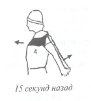 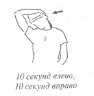 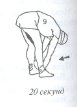 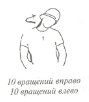 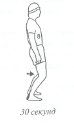 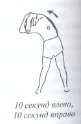 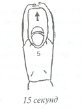 